 Stredoslovenská vodárenská prevádzková spoločnosť, a.s :oznamuje,že na základe rozhodnutia ÚRSO č. 0119/2023 s účinnosťou od 1.3.2023  došlo k zmene  ceny vodného a stočného. Ceny sú zverejnené na internetovej   stránke dodávateľa.           Za účelom urýchlenia zistenia stavu vodomeru, odberateľom vody, ktorí majú u dodávateľa evidované telefónne číslo, boli/budú  zaslané interaktívne SMS-ky /i-SMS/ pre zaslanie foto a stavu vodomeru prostredníctvom aplikácie.         Dodávateľ žiada občanov, ktorým bola i-SMS doručená, aby pre nahlásenie stavu  vodomeru prednostne využili túto možnosť.       Občania, ktorí neobdržia  i-SMS, alebo aplikáciu i-SMS nemôžu využiť, môžu stav vodomeru oznámiť jedným z nasledovných spôsobov:  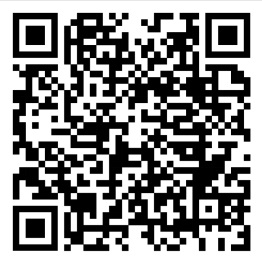 Vyplnením ONLINE  formulára,  ktorý  je  zverejnený na  www.stvps.sk  alebo  aj  pomocou  uvedeného QR kódu bude odberateľ presmerovaný na stránku dodávateľa kde sa nachádza tento formulár Zaslaním stavu alebo foto vodomeru e-mailom na adresu cc@stvps.sk 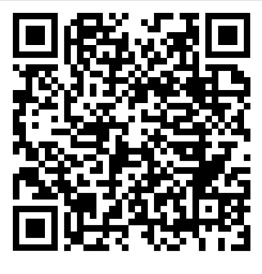 Zaslaním textovej SMS /bez foto vodomeru/ na tel.číslo: +421 902 020 419  Telefonicky na tel. číslo Call centra: 0850 111 234 v čase od 7.30 do 15.00 hod.     Pri nahlasovaní stavu vodomeru e-mailom alebo textovou sms je potrebné uviesť:  meno a priezvisko,  adresu odberného miesta,  dátum odpočtu a stav vodomeru.       Vzhľadom na obmedzené možnosti pri preberaní telefonických hovorov iba v pracovných dňoch od 7.30 do 15.00 hod.  dodávateľ  doporučuje  stav vodomeru oznámiť vyplnením ONLINE  formulára na www.stvps.sk alebo  oznámenie  zaslať  formou SMS alebo  e-mailom, čo je možné bez časového obmedzenia. .         Za ústretovosť a pochopenie Vám dodávateľ vody ďakuje.